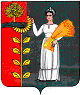 СОВЕТ ДЕПУТАТОВ СЕЛЬСКОГО ПОСЕЛЕНИЯ БОГОРОДИЦКИЙ СЕЛЬСОВЕТ ДОБРИНСКОГО МУНИЦИПАЛЬНОГО РАЙОНА ЛИПЕЦКОЙ ОБЛАСТИ РОССИЙСКОЙ ФЕДЕРАЦИИ78-я сессия IV созываРЕШЕНИЕ06.10.2014 г.			ж.д.ст. Плавица			№ 209-рсО внесении изменений в Положение о земельном налоге на территории сельского поселения Богородицкий сельсовет Добринского муниципального района Липецкой областиРассмотрев представленный администрацией сельского поселения Богородицкий сельсовет проект решения «О внесении изменений в Положение о земельном налоге на территории сельского поселения Богородицкий сельсовет Добринского муниципального района Липецкой области», руководствуясь Федеральным законом от 06 октября 2003 года № 131-ФЗ «Об общих принципах организации местного самоуправления в Российской Федерации», Налоговым кодексом Российской Федерации и учитывая решение постоянной комиссии по экономике, бюджету, муниципальной собственности и социальным вопросам, Совет депутатов сельского поселения Богородицкий сельсоветРЕШИЛ:   1. Внести изменения в Положение о земельном налоге на территории сельского поселения Богородицкий сельсовет Добринского муниципального района Липецкой области2. Направить указанный нормативный правовой акт главе сельского поселения для подписания и официального обнародования.3. Настоящее решение вступает в силу со дня его официального обнародования.Председатель Совета депутатов сельского поселения Богородицкий сельсовет                                              А.И.Овчинников                                                                                          Приняты                                                                                                         Решением Совета депутатов                                                                                                         Сельского поселения                                                                                                                                                Богородицкий  сельсовет                                                                                                         № 209-рс  от 06.10.2014 г.	          ИЗМЕНЕНИЯ                     В Положение о земельном налоге на территории                     сельского поселения Богородицкий сельсовет          Добринского муниципального района Липецкой области   (утвержденное решением Совета депутатов сельского поселения                        Богородицкий сельсовет 17.11.2010г.  № 39-рс,           в редакции решения Совета депутатов сельского поселения                      Богородицкий сельсовет от 25.11.2013г. № 173-рс)1.Внести в положение о земельном налоге на территории сельского поселения Богородицкий сельсовет Добринского муниципального района Липецкой области следующие изменения:Статья 2.:Название статьи читать в новой редакции : « Порядок уплаты налога и авансовых платежей по налогу».Пункт  2.3.,часть 2:Налогоплательщики - физические лица, не являющиеся индивидуальными предпринимателями, уплачивают налог в срок не ранее 1 ноября года, следующего за истекшим налоговым периодом - исключить.Глава сельского поселения	Богородицкий сельсовет	А.И Овчинников